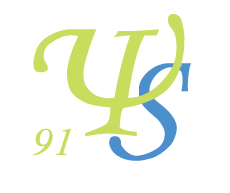 Psychologues et Santé en EssonneChers Madame, Monsieur,Vous avez pris contact avec notre Association et vous souhaitez mieux nous connaître et participer éventuellement à nos activités.Notre association a pour objet de réfléchir à l’ajustement de la demande et de l’offre concernant l’intervention psychologique dans tous les domaines de la santé.Cette réflexion trouve son cadre dans des ateliers thématiques qui ont lieu régulièrement et permettent des approches aussi bien sur un plan théorique que clinique.D’autres activités ponctuelles, internes aussi bien qu’externes, ont lieu tout au long de l’année.Pour adhérer à notre Association, nous vous invitons à rencontrer, dans un premier temps, un des membres du Bureau. Après validation de votre demande par le Bureau, vous pourrez adresser à la Secrétaire, la fiche d’adhésion remplie, accompagnée de la photocopie de votre diplôme ou attestation de numéro ADELI.Tout membre de l’Association s’engage, de fait, à respecter le code de déontologie des psychologues.Vous devez également joindre la cotisation de l’année en cours, d’un montant de 28 €, à l’ordre de «Association Psychologues et Santé en Essonne ».Ce courrier est à envoyer à l’adresse suivante : Gaëlle HANRARDCabinet para-médical du Parc43 Avenue Gabriel Péri91700 Sainte-Geneviève-des-BoisAprès accord du Bureau de l’Association, vous recevrez en retour les pièces constitutives de l’Association : statuts, règlement intérieur, liste des adhérents, calendrier, ainsi qu’une attestation de cotisation.Espérant avoir prochainement le plaisir de vous accueillir.Bien cordialement.								La Présidente et les membres du Bureau.Les membres du Bureau :Présidente :Sarah CATTIERTrésorière:Gaëlle HANRARDSecrétaire :Maryannick MAZINVous pouvez les joindre en adressant votre mail à psysante91@gmail.comNos ateliers actuels :Atelier « Pratiques en libéral »Coordinatrice : Maryannick MAZIN   Atelier « Clinique de la violence »Coordinatrice : Sandrine GAHERY   Atelier « Clinique de l’enfance »Coordinatrice : Adèle COTTE